UNDERGRADUATE CURRICULUM COMMITTEE (UCC)
PROPOSAL FORM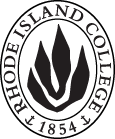 Cover page	scroll over blue text to see further important instructions: [if not working select “COMMents on rollover” in your Word preferences under view] please read these.N.B. DO NOT USE HIGHLIGHT, where choices are given within categories, please DELETE those THAT DO NOT APPLY TO YOUR PROPOSAL. Do not delete numbered categories.ALL numbers in section (A) to be completed, including the impact ones (#5-7), put “none” if that is the case.D. SignaturesChanges that affect General Education in any way MUST be approved by ALL Deans and COGE Chair.Changes that directly impact more than one department/program MUST have the signatures of all relevant department chairs, program directors, and their relevant dean (e.g. when creating/revising a program using courses from other departments/programs). Check UCC manual 4.2 for further guidelines on whether the signatures need to be approval or acknowledgement.Proposals that do not have appropriate approval signatures will not be considered. Type in name of person signing and their position/affiliation.Send electronic files of this proposal and accompanying catalog copy to curriculum@ric.edu and a printed signature copy of this whole form to the current Chair of UCC. Check UCC website for due dates.D.1. Approvals: required from programs/departments/deans who originate the proposal.  may include multiple departments, e.g., for joint/interdisciplinary proposals. D.2. Acknowledgements: REQUIRED from OTHER PROGRAMS/DEPARTMENTS (and their relevant deans if not already included above) that are IMPACTED BY THE PROPOSAL. SIGNATURE DOES NOT INDICATE APPROVAL, ONLY AWARENESS THAT THE PROPOSAL IS BEING SUBMITTED.  CONCERNS SHOULD BE BROUGHT TO THE UCC COMMITTEE MEETING FOR DISCUSSION; all faculty are welcome to attend.A.1. Course or programPOL 201: Development of American DemocracyPOL 201: Development of American DemocracyPOL 201: Development of American DemocracyPOL 201: Development of American DemocracyA.2. Proposal typeCourse:  deletion Course:  deletion Course:  deletion Course:  deletion A.3. OriginatorMichelle Brophy-BaermannHome departmentPolitical SciencePolitical SciencePolitical ScienceA.4. Context and Rationale This course was originally created for the Elementary Education program years ago. Elementary Education intended majors were required to take it. Recently, the Elementary Education program has been revised, and intended majors will now be required to take either POL 202 (American Government) or GEOG 200 (World Regional Geography) as their Social Behavioral Gen Ed course. Because 201 serves no purpose in the Political Science major (it does not count toward it), there is no reason to continue offering it.This course was originally created for the Elementary Education program years ago. Elementary Education intended majors were required to take it. Recently, the Elementary Education program has been revised, and intended majors will now be required to take either POL 202 (American Government) or GEOG 200 (World Regional Geography) as their Social Behavioral Gen Ed course. Because 201 serves no purpose in the Political Science major (it does not count toward it), there is no reason to continue offering it.This course was originally created for the Elementary Education program years ago. Elementary Education intended majors were required to take it. Recently, the Elementary Education program has been revised, and intended majors will now be required to take either POL 202 (American Government) or GEOG 200 (World Regional Geography) as their Social Behavioral Gen Ed course. Because 201 serves no purpose in the Political Science major (it does not count toward it), there is no reason to continue offering it.This course was originally created for the Elementary Education program years ago. Elementary Education intended majors were required to take it. Recently, the Elementary Education program has been revised, and intended majors will now be required to take either POL 202 (American Government) or GEOG 200 (World Regional Geography) as their Social Behavioral Gen Ed course. Because 201 serves no purpose in the Political Science major (it does not count toward it), there is no reason to continue offering it.This course was originally created for the Elementary Education program years ago. Elementary Education intended majors were required to take it. Recently, the Elementary Education program has been revised, and intended majors will now be required to take either POL 202 (American Government) or GEOG 200 (World Regional Geography) as their Social Behavioral Gen Ed course. Because 201 serves no purpose in the Political Science major (it does not count toward it), there is no reason to continue offering it.A.5. Student impactThose students who enter RIC in the fall of 2019 or later who become intended EL ED majors will now be required to take either POL 202 or GEOG 200 instead of POL 201 for their SB. Students who declared the EL ED Intended Major before the fall of 19 would still be expected to take POL 201. However, they will be able to take POL 202 in its place. This will require the chair to contact Records for course substitutions. Those students who enter RIC in the fall of 2019 or later who become intended EL ED majors will now be required to take either POL 202 or GEOG 200 instead of POL 201 for their SB. Students who declared the EL ED Intended Major before the fall of 19 would still be expected to take POL 201. However, they will be able to take POL 202 in its place. This will require the chair to contact Records for course substitutions. Those students who enter RIC in the fall of 2019 or later who become intended EL ED majors will now be required to take either POL 202 or GEOG 200 instead of POL 201 for their SB. Students who declared the EL ED Intended Major before the fall of 19 would still be expected to take POL 201. However, they will be able to take POL 202 in its place. This will require the chair to contact Records for course substitutions. Those students who enter RIC in the fall of 2019 or later who become intended EL ED majors will now be required to take either POL 202 or GEOG 200 instead of POL 201 for their SB. Students who declared the EL ED Intended Major before the fall of 19 would still be expected to take POL 201. However, they will be able to take POL 202 in its place. This will require the chair to contact Records for course substitutions. Those students who enter RIC in the fall of 2019 or later who become intended EL ED majors will now be required to take either POL 202 or GEOG 200 instead of POL 201 for their SB. Students who declared the EL ED Intended Major before the fall of 19 would still be expected to take POL 201. However, they will be able to take POL 202 in its place. This will require the chair to contact Records for course substitutions. A.6. Impact on other programs It impacts Elementary and those Special Education students who also have ELED as their major.It impacts Elementary and those Special Education students who also have ELED as their major.It impacts Elementary and those Special Education students who also have ELED as their major.It impacts Elementary and those Special Education students who also have ELED as their major.It impacts Elementary and those Special Education students who also have ELED as their major.A.7. Resource impactFaculty PT & FT: The one FT political scientist who teaches this is also able to teach POL 202, and the one FT historian who taught it has retired. We will no longer be able to hire adjuncts to teach it; however, those who taught 201 are also qualified to teach 202.The one FT political scientist who teaches this is also able to teach POL 202, and the one FT historian who taught it has retired. We will no longer be able to hire adjuncts to teach it; however, those who taught 201 are also qualified to teach 202.The one FT political scientist who teaches this is also able to teach POL 202, and the one FT historian who taught it has retired. We will no longer be able to hire adjuncts to teach it; however, those who taught 201 are also qualified to teach 202.The one FT political scientist who teaches this is also able to teach POL 202, and the one FT historian who taught it has retired. We will no longer be able to hire adjuncts to teach it; however, those who taught 201 are also qualified to teach 202.A.7. Resource impactLibrary:NANANANAA.7. Resource impactTechnologyNANANANAA.7. Resource impactFacilities:NANANANAA.8. Semester effectiveFall 2020 A.9. Rationale if sooner than next Fall A.9. Rationale if sooner than next FallNamePosition/affiliationSignatureDateCarolyn Obel-OmiaChair of Elementary EducationCarolyn Obel-Omia8/28/19Michelle Brophy-BaermannChair of Political ScienceMichelle Brophy-Baermann8/13/19Jeannine Dingus-EasonDean of the Feinstein School of Education and Human DevelopmentJeannine Dingus-Eason8/28/19Earl SimsonDean of Arts and SciencesEarl Simson8/2/19Jeffrey MelloDean of School of BusinessJeffrey Mello8/7/19Jayashree NimmagaddaDean of School of Social WorkJayashree Nimmagadda8/8/19Debra ServelloDean of School of NursingDebra Servello8/5/19James MagyarChair of Committee on General EducationJames Magyar8/28/19